от 10 ноября 2021 года   № 81О создании комиссии по оценке технического состояния автомобильных дорог общего пользования местного значения Зеленогорского сельского поселения Моркинского муниципального района Республики Марий ЭлВ целях обеспечения безопасности дорожного движения, оценки эксплуатационного состояния дорожного покрытия автомобильных дорог общего пользования местного значения Зеленогорского сельского поселения Моркинского муниципального района Республики Марий Эл, в соответствии с п. 5 ч. 1 ст.14 Федерального закона от 6 октября 2003 г. №131-ФЗ «Об общих принципах организации местного самоуправления в Российской Федерации», п.4 ст.17 Федерального закона от 8 ноября 2007 г№ 257-ФЗ «Об автомобильных дорогах и о дорожной деятельности в Российской Федерации и о внесении изменений в отдельные законодательные акты Российской Федерации», руководствуясь приказом Минтранса РФ от 27.08.2009 г. №150 «О порядке проведения оценки технического состояния автомобильных дорог» Зеленогорская сельская администрация ПОСТАНОВЛЯЕТ:1. Утвердить Положение о комиссии по оценке технического состояния автомобильных дорог общего пользования местного значения Зеленогорского сельского поселения Моркинского муниципального района Республики Марий Эл (приложение №1).2. Утвердить состав комиссии по оценке технического состояния автомобильных дорог общего пользования местного значения Зеленогорского сельского поселения Моркинского муниципального района Республики Марий Эл (приложение №2).3. Утвердить форму акта обследования технического состояния автомобильных дорог общего пользования местного значения Зеленогорского сельского поселения Моркинского муниципального района Республики Марий Эл (приложение №3).4. Контроль исполнения настоящего постановления оставляю за собой. Глава Зеленогорскойсельской администрации				Ю.Н.Антюшин                                                                                   Приложение №1                                                                                        к постановлению Зеленогорской сельской администрации №  81 от 10.11.2021 г.ПОЛОЖЕНИЕо комиссии по оценке технического состояния автомобильных дорог общего пользования местного значения Зеленогорского сельского поселения Моркинского муниципального района Республики Марий Эл.1. Общие положения1.1. Комиссия по оценке технического состояния автомобильных дорог Зеленогорского сельского поселения Моркинского муниципального района Республики Марий Эл (далее именуется - комиссия) является действующим органом по оценке соответствия эксплуатационного состояния улично-дорожной сети правилам, стандартам, техническим нормам и другим нормативным документам, относящимся к обеспечению безопасности дорожного движения.2. Основные задачи2.1. Определение соответствия транспортно-эксплуатационных характеристик автомобильных дорог на территории Зеленогорского сельского поселения Моркинского муниципального района Республики Марий Эл требованиям технических регламентов. 2.2. Разработка рекомендаций по совершенствованию организации дорожного движения и мер с указанием сроков по устранению выявленных недостатков.3. Порядок работы комиссии3.1. В состав комиссии входят: председатель комиссии, заместитель председателя комиссии, члены комиссии.3.2. Персональный состав комиссии, а также изменения в составе комиссии утверждаются постановлением администрации Зеленогорского сельского поселения Моркинского муниципального района Республики Марий Эл.3.3. Порядок работы комиссии и дата проведения оценки технического состояния автомобильных дорог общего пользования местного значения определяется председателем комиссии.4. Порядок проведения обследования, оценки технического состояния автомобильных дорог общего пользования местного значения4.1. При оценке технического состояния автомобильных дорог осуществляются следующие виды обследования:- первичное обследование, которое проводится один раз в 3 - 5 лет со дня проведения первичного обследования;- повторное обследование, которое проводится ежегодно (в год проведения первичного обследования повторное обследование не проводится);- приемочное обследование, которое проводится при вводе автомобильной дороги (участка автомобильной дороги) в эксплуатацию после строительства или реконструкции и завершении капитального ремонта или ремонта автомобильной дороги (участка автомобильной дороги).4.2. В процессе обследования автомобильных дорог определяются:- ширина проезжей части и земляного полотна;габарит приближения;- длины прямых, величины углов поворотов в плане трассы и величины их радиусов;- протяженность подъемов и спусков;- продольный и поперечный уклоны;- высота насыпи и глубина выемки;- габариты искусственных дорожных сооружений;- состояние элементов водоотвода;- состояние элементов обустройства дороги и технических средств организации дорожного движения;- продольная ровность и глубина колеи дорожного покрытия;- сцепные свойства дорожного покрытия и состояние обочин;- прочность дорожной одежды;- грузоподъемность искусственных дорожных сооружений;- объем и вид повреждений проезжей части, земляного полотна и системы водоотвода, искусственных дорожных сооружений, элементов обустройства дороги и технических средств организации дорожного движения;- средняя скорость движения транспортного потока;- безопасность движения транспортного потока;- пропускная способность, уровень загрузки автомобильной дороги движением.4.3. Результаты обследования оформляются актами обследования (приложение №3), в которых отражаются выявленные недостатки автомобильной дороги и предложения комиссии по их устранению с указанием необходимых мероприятий.5. Ответственность КомиссииКомиссия несет ответственность за правомерность, обоснованность и объективность выводов, изложенных в акте обследования Зеленогорского сельского поселения Моркинского муниципального района Республики Марий Эл.                                                                       Приложение № 2                                                                         к постановлению Зеленогорской сельской                                                                           администрации № 81 от 10.11.2021 г.Составкомиссии по проведению обследования, оценки технического состояния автомобильных дорог общего пользования местного значения Зеленогорского сельского поселения Моркинского муниципального района Республики Марий Эл.Председатель комиссии:Антюшин Юрий Николаевич –  глава Зеленогорской сельской администрации Моркинского муниципального района Республики Марий ЭлЗаместитель председателя комиссии:Васюкова Наталия Аркадьевна – главный специалист Зеленогорской сельской администрации Моркинского муниципального района Республики Марий Эл Члены комиссии:1. Хуснутдинов Гарафий Салихзянович – первый заместитель главы Админситрации Моркинского муниципального района (по согласованию).2. ЗверевДенис Андреевич – директор Моркинского филиала АО Марий Эл Дорстрой» (по согласованию).3. Федорова Тамара Михайловна – председатель ТОС «Южное» (по согласованию)                                                                      Приложение № 3                                                                         к постановлению Зеленогорской сельской                                                                           администрации № 81 от 10.11.2021 г.АКТпроведения обследования, оценки технического состояния автомобильных дорог общего пользования местного значения Зеленогорского сельского поселения Моркинского муниципального района Республики Марий Эл"__" _______ 20__г. ____________________________________________________________Действующая комиссия по обследованию технического состояния автомобильных дорог общего пользования местного значения Зеленогорского сельского поселения Моркинского муниципального района Республики Марий Эл, утвержденная постановлением Зеленогорской сельской администрации Моркинского муниципального района Республики Марий Эл от ________ 2021 г. № ___в составе:председатель комиссии: ______________________________________________________заместитель председателя комиссии:______________________________________________члены комиссии:_______________________________________________________________________________________________________________________________________________________________________________________________________________________________________.проведя обследование автомобильной дороги общего пользования местного значения по адресу: __________________________________________________________________________протяженность: ________ширина проезжей части и земляного полотна: ________________________________габариты искусственных дорожных сооружений: _____________________________наличие элементов водоотвода: ____________________________________________технических средств организации дорожного движения: ________________________дата последнего ремонта, реконструкции: _____________________________________
Установила следующее:______________________________________________________________________________________________________________________________________________________________________________________________________________
Заключение комиссии: ______________________________________________________________________ ________________________________________________________________________________________________________________________________Председателя комиссии:                        _____________      _____________Заместитель председателя комиссии:        _____________       __________Члены комиссии:                                                               _____________      ___________________________________________________                                                                _______________     _________________________________________________                                                                _______________    __________________________________________________МАРИЙ ЭЛ РЕСПУБЛИКЫСЕМОРКО МУНИЦИПАЛ РАЙОНЫНЗЕЛЕНОГОРСК ЯЛ КУНДЕМАДМИНИСТРАЦИЙЖЕ ПУНЧАЛ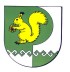 ЗЕЛЕНОГОРСКАЯ СЕЛЬСКАЯ АДМИНИСТРАЦИЯ МОРКИНСКОГО МУНИЦИПАЛЬНОГО РАЙОНА РЕСПУБЛИКИ МАРИЙ ЭЛПОСТАНОВЛЕНИЕ